ПОСТУПАЕМ ОСЕНЬЮСРЕДНЕЕ ПРОФЕССИОНАЛЬНОЕ ОБРАЗОВАНИЕД О Р О Г И Е        Д Е С Я Т И К Л А С С Н И К И!Каждый из вас наверняка ломал голову над сложным выбором: продолжить обучение в школе, тщательно готовиться к ЕГЭ, и затем поступить в вуз, либо после 9 класса поступить в техникум (колледж) и  получить диплом о среднем профессиональном образовании. В настоящее время Вам предоставляется возможность совместить обучение в школе с обучением в колледже «ЭКОНОМИКА. ПСИХОЛОГИЯ. СЕРВИС» Армавирского социально-психологического института и попасть в число первокурсников, получить студенческий билет и зачётку.
Вам предоставляется  шанс быть успешным уже сейчас! Для этого надо внимательно изучить предложение и принять решения.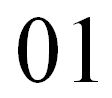 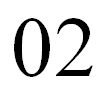 НАПРАВЛЕНИЯ ПОДГОТОВКИ09.02.03 (230115)Программирование в компьютерных системах  09.02.05 (230701)Прикладная информатика  43.02.10 (100410)Туризм 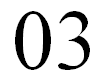 43.02.11 (101101)Гостиничный сервис 38.02.01. (080114)Банковское дело 38.02.07 (080110)Экономика и бух. учёт 39.02.01 (040401) Социальная работа  подробно сайт www.АСПИ.РФФОРМА ПОДГОТОВКИЗаочная, 2 воскресенья (октябрь, январь, март) и школьные каникулыФИНАНСОВЫЙ ВОПРОС1-ый год обучения – 10.000 тыс. руб.2-ой год обучения – 20.000 тыс. руб.3-ий год обучения – 25.000 тыс. руб.Гибка система оплаты (в 3 приёма)С Т О И Т    Л И    И Г Р А    С В Е Ч ?и л иЧТО ДАЁТ ВАМ ПОЛУЧЕНИЕ СРЕДНЕГО ПРОФЕССИОНАЛЬНОГО ОБРАЗОВАНИЯ ПРИ ОБУЧЕНИИ В ШКОЛЕ ?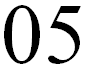 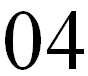 РЕЗУЛЬТАТ государственный диплом СПОвостребованная специальностьэкономия времени и денеготсрочка от армиивозможность получения высшего образования по ускоренной программе ПРЕИМУЩЕСТВА  трудоустройствоуглублённое изучение школьных предметовэффективная социализация и адаптация к студенческой жизни профориентация и успешный карьерный старт, большая возможность сделать правильный профессиональный выборподстраховка при  неудачной сдаче ЕГЭ  (можно продолжить обучение в колледже, а затем поступить в вуз по профилю, причём без экзаменов и по ускоренной форме обученияПОМНИТЕ!!! Ваша пора – пора учёбы, максимально использовать имеющееся время сможет только уже сформировавшаяся личность. Будьте упорны, верьте в себя, и у Вас все получиться. Создайте для своего будущего условия карьерного роста, будьте всегда на шаг вперед своих сверстников!Поздравляем Вас с новым учебным годом, с новыми возможностями, которые откроются Вам на горизонте новой студенческой жизни! ХОТИМ ВИДЕТЬ ИМЕННО ВАС В ЧИСЛЕ НАШИХ СТУДЕНТОВ!!!352900, г. Армавир, ул. Комсомольская, 127, 8 (86137) 4-92-27, www.АСПИ.РФ